Что такое снюс и чем он опасен?Снюс – это измельченный увлажненный табак, либо бестабачная, никотинсодержащая смесь. Снюс продают в небольших пластиковых контейнерах. Употребляют снюс, помещая пакетики между губой и десной. Некотин, содержащийся в снюсе оказывает негативное воздействие на организм. Никотин и другие вещества высвобождаются из снюса в слюну и сразу попадают в кровоток, всасываясь через слизистую полости рта. Химические вещества, которые входят в состав снюса обладают потенциальным канцерогенным эффектом.Многократное употребление никотина, находящегося в снюсах вызывает физическую и психологическую зависимости.Смертельная разовая доза при остром отравлении для человека – 0,5 – 1 г (( в одной сигарете, обычно содержится 0,1 -1,0 мг никотина, в одной пачке снюса от 20 – 250 мг).Пользователи бездымного табака получают намного больше никотина по сравнению с курильщиками сигарет.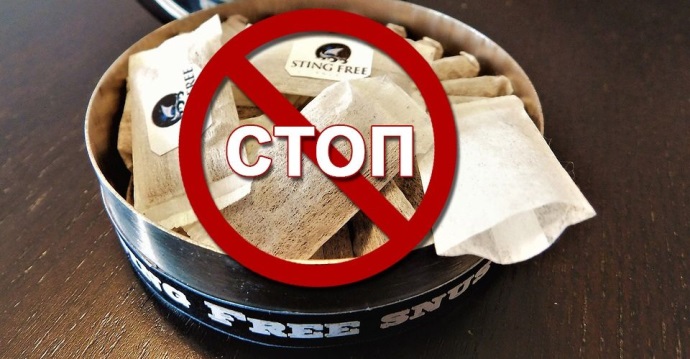 Высокая концентрация никотина становится причиной более быстрого развития толерантности, и практически молниеносного формирования зависимости. Отказ от использования снюса  - процесс белее тяжелый, длительный, чем отказ от курения.Никотин хорошо всасывается через кожу и проникает в ткани мозга через гематоэнцефалический барьер. Прием никотина внутрь связывают с сердечно – сосудистыми заболеваниями, возникновением вредных дефектов и отравлениями. Никотин метаболизируется в печени до образования основного метаболита – котинина, который выводится с мочой.Последствия употребления снюса в подростковом возрасте крайне опасны: 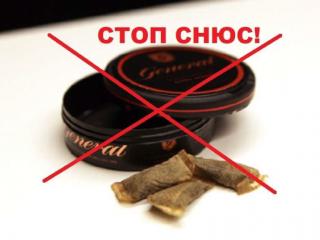 Остановка роста;Повышенная раздражительность, агрессивность и возбудимость;Ухудшение когнитивных процессов;Нарушение памяти и концентрации внимания;Высокий риск развития онкологических новообразований, прежде всего желудка, печени, полости рта;Ослабление устойчивости к инфекционным заболеваниям. Снюс не помогает бросить курить, так как это другой вид табачного изделия, в основе которого тот же никотин, что и в других табачных изделиях.Длительное употребление может вызвать повышение уровня сахара в крови, могут возникнуть такие заболевания как артериальная гипертония, тахикардия, аритмия, стенокардия, ишемическая болезнь сердца, сердечная недостаточность и инфаркт миокарда. Способствует развитию гингивита и стоматита. Оказывает воздействие на мочевыделительную систему. 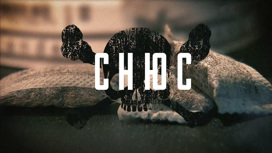 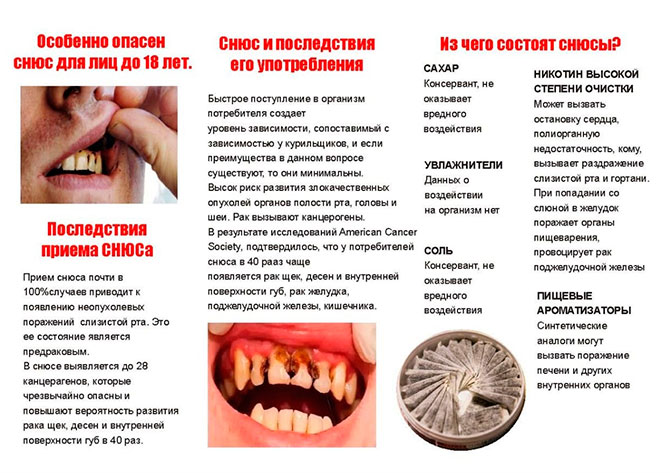 